Memoriului de prezentare- conform Anexei Nr. 5.E la procedură – Legea 292/2018 -Denumirea proiectului:CONSTRUIRE AGROPENSIUNE ÎN COMUNA BĂLAN, JUDEȚUL SĂLAJTitular:FENEDI V. LENUȚA RODICA PERSOANĂ FIZICĂ AUTORIZATĂCUI: 39559130 | Nr. Reg. Com.: F31/421/2018 Sediu social: Loc. Chendrea, Com. Bălan, Nr. 43, județul SălajCod CAEN: 5502 – Facilități de cazare pentru vacanțe și perioade de scurtă duratăTelefon: 0786.460.326Email: fenedi.cosmina@yahoo.com ; Administrator: FENEDI LENUȚA RODICAResponsabil pentru protecţia mediului: FENEDI COSMINAPROIECTANT GENERAL: 	SC PROIECT M EVOSTRUCT SRL				e-mail: proiectm@yahoo.com 				telefon: 0743 788 337Descrierea caracteristicilor fizice ale întregului proiect:un rezumat al proiectuluiFENEDI V. LENUȚA RODICA PERSOANĂ FIZICĂ AUTORIZATĂ dorește să construiască o pensiune agroturistică prin finanțare prin Fondul European Agricol pentru Dezvoltare Regională (FEADR), Măsura 3/6A – “CREAREA ȘI DEZVOLTAREA DE ACTIVITĂȚI NEAGRICOLE”, Programul Național de Dezvoltare Rurală 2014-2020 (PNDR).Prin prezenta propunere de proiect se doreste realizarea unei investitii pentru infrastructura intr-o unitate de primire turistica de tip agro-turistic in localitatea Chendrea, comuna Balan, judetul Salaj, Regiunea de Dezvoltare Nord-Vest. Realizarea investitiei conduce la indeplinirea urmatoarelor obiective stabilite in Ghidul Solicitantului:Stimularea mediului de afaceri din teritoriul LEADER “SAMUS POROLISSUM”;Cresterea numarului de activitati non-agricole desfasurate in teritoriu;Dezvoltarea activitatilor non-agricole existente, care sa conduca la crearea de locuri de munca;Cresterea veniturilor populatiei rurale si reducerea diferentelor dintre mediul rural si urban.	Se propune construirea unei pensiuni agroturistice cu regim de înălțime Parter+Mansardă. Construcția va deservi pentru dezvoltarea turismului zonei, prin instaurarea unei activități turistice rurale și anume agroturismul. 	Funcțiunea dominantă a zonei este aceea de locuințe: locuințe unifamiliale existente și propuse, cu regim mic de înălțime.	Se dorește construirea unei agropensiuni cu regim de înălțime P+M. Dimensiunile de gabarit, în plat, a construcției este de 12,60 x 13,10m, împărțită în 4 travei pe lățime și 4 travei pe lungime. Înălțimea maximă a construcției la streașină de 5,00m, respectiv la cota de coamă a acoperișului este de aprox. 7,30m, față de cota terenului amenajat. Volumul total al construcției este de aprox. 800mc. 	Construcția va adăposti un număr de 3 camere de cazare și spații conexe (cameră de zi, oficiu, recepție, spații tehnice și grupuri sanitare).	Cerinţele esenţiale de calitate se vor asigura pentru categoria C de importanţă a construcţiei, stabilite conform Legii 10/1995, HGR 766/1997, Clasa de importanță III conform P100-2013, Clasa de importanță-expunere III conform CR0-2012.justificarea necesităţii proiectuluiTurismul rural este o alternativă al marilor concentrări turistice de tip urban. Serviciile în agropensiune sunt oferite după principiul „Totul sub un acoperiş”.Principalele beneficii pe care îl aduce investiția propusă, printre altele, este faptul că evită sau micoșearază exodul rural, creeaza noi locuri de muncă, diversifică economia locală, intensifică consumul de produse locale, profită de instalațiile existente, nu impune abandonarea activității tradiționale, îmbunatateste calitatea vieții și protejeaza mediul înconjurator și menține tradițiile culturale.Pe de altă parte, oferta de agroturism satisface consumatorilor anumite necesități generate de lipsurile existente în viața orașelor. Agroturismul oferă consumatorilor săi contactul cu natura, liniște, prețuri rezonabile, ospitalitate, tratament familiar, gastronomie tradițională, schimburi socio-culturale, etc.	Turismul rural, în ansamblul său, include o paletă largă de modalităţi de cazare, de activităţi, evenimente, festivităţi, sporturi şi distracţii, toate desfăşurându-se într-un mediu tipic rural. Este un concept care cuprinde activitatea turistică organizată şi condusă de populaţia locală rurală şi care are la bază o strânsă legătură cu mediul ambiant natural şi uman. Tot mai mulţi turişti străini vin în localităţile rurale ale judeţul Sălaj pentru a petrece vacanţe departe de agitaţia din oraş, de stresul cotidian sau de internet. Agroturismul vine ca o activitate complementară, ce valorifică excedentul de spaţii de cazare existent în gospodăria ţărănească, pregătit şi amenajat special pentru oaspeţi; care se constituie dintr-un ansamblu de bunuri şi servicii oferite de gospodăria ţărănească spre consumul persoanelor. Ferma rămâne un simbol foarte puternic pentru locuitorii din mediul urban prin casa fermierului, a ţăranului, a celui care cunoaşte secretele naturii, cunoaşte locurile cele mai bune de pescuit din zonă, de cules ciuperci apreciate de consumatori; este locul în care se cresc animale domestice, cu care orăşeanul a pierdut contactul, este locul în care se pot mânca fructe proaspete, locul unde se succed generaţii, reprezentând în acelaşi timp, un loc şi un mod de viaţă aparte.  Ferma, satul şi spaţiul rural, împreună sau separat, constituie farmecul turismului rural prin atractivitate. Fenomenul turismului rural nu este unul nou. Dorinta de expansiune si petrecere a timpului liber si a vacantelor la "tara" constituind preocupari vechi mai ales ale impatimitilor de natura. Nou este modul in care a evoluat aceasta forma de turism atat cantitativ cat si calitativ in ultimele decenii, el tinzand sa devina un fenomen de masa.	Aceasta forma de turism s-a dezvoltat, valorificand caracteristicile deosebit de favorabile celor trei elemente principale ce concura la infaptuirea actului turistic:Spatiul rural (vatra si mosia satului) ca suport al procesului de vietuire si derulare a activitatilor specifice;Populatia rurala ca element al perenitatii de veacuri a obiceiurilor si traditiilor populare ale satelor, factor al transformarii mediului natural, a resurselor locale;Produse naturale (bogatii naturale) care satisfac cerintele personale si pe cele ale ofertei turistice, destinate persoanelor care vin in ospetie.valoarea investiţieiValoarea totala a obiectivului de investitii exprimată în lei, cu TVA = 665.653,44 leiValoarea totala a obiectivului de investitii exprimată în lei fara TVA = 566.425,31 leiValoare constructii montaj (C+M) fara TVA= 433.698,96 leiperioada de implementare propusă24 luni. planşe reprezentând limitele amplasamentului proiectului, inclusiv orice suprafaţă de teren solicitată pentru a fi folosită temporar (planuri de situaţie şi amplasamente);Sunt anexate la prezentul memoriu. o descriere a caracteristicilor fizice ale întregului proiect, formele fizice ale proiectului (planuri, clădiri, alte structuri, materiale de construcţie şi altele)Pensiune AGROTURISTICĂ		Se propune construirea unei pensiuni agroturistice cu regim de înălțime Parter+Mansardă. Construcția va deservi pentru dezvoltarea turismului zonei, prin instaurarea unei activități turistice rurale și anume agroturismul. 		Funcțiunea dominantă a zonei este aceea de locuințe: locuințe unifamiliale existente și propuse, cu regim mic de înălțime.		Se dorește construirea unei agropensiuni cu regim de înălțime P+M. Dimensiunile de gabarit, în plat, a construcției este de 12,60 x 13,10m, împărțită în 4 travei pe lățime și 4 travei pe lungime. Înălțimea maximă a construcției la streașină de 5,00m, respectiv la cota de coamă a acoperișului este de aprox. 7,30m, față de cota terenului amenajat. Volumul total al construcției este de aprox. 800mc. 		Construcția va adăposti un număr de 3 camere de cazare și spații conexe (cameră de zi, oficiu, recepție, spații tehnice și grupuri sanitare).		Construcția proiectată se încadrează în aspectul general al zonei având o volumetrie echilibrată și arhitectură de factură modernă care exprimă caracterul dominant al zonei. 		Cerinţele esenţiale de calitate se vor asigura pentru categoria C de importanţă a construcţiei, stabilite conform Legii 10/1995, HGR 766/1997, Clasa de importanță III conform P100-2013, Clasa de importanță-expunere III conform CR0-2012.Din considerente economice soluția constructivă optimă pentru construirea pensiunii este cea cu zidărie confinată și sâmburi din beton armat.Infrastructura clădirii este reprezentată de o rețea de fundații continue cu bloc de beton și centuri de tasare din beton armat la partea superioră a blocului. Lățimea tălpii fundației este de 50cm.Pereții portanți ai construcției sunt realizați din cărămidă cu goluri verticale de 30cm la exterior, respectiv 25 la interior. Deasupra goluri se vor monta buiandrugi prefabricați, acolo unde acest lucru este posibil. Celelalte goluri vor fi bordate de sâmburi și buiandrugi din beton armat monolit. Pereții de compartimentare sunt realizați din cărămidă GVP de 12,5cm.Planșeul peste parter este realizat din beton armat cu o grosime medie de 13cm armată cu bare individuale PC52. La partea superioară a pereților portanți se va realiza o centură de beton armat cu înălțimea minimă de 20cm, cf. P100-1-2013. Acestea împreună cu placa din beton armat va asigura șaiba rigidă, în plan orizontal, a clădirii.Acopeișul va fi realizat din lemn ecarisat de rășinoase ignifugat și tratat antiseptic și antifungic. Dimensiunile elementelor componente sunt următoarele: 10x15cm pentru căpriori, 15x15cm și 12x12cm pentru pane (streașină, coamă, intermediare), 2,5x15 și 5x15 pentru clești, 12x12cm pentru popi, 10x10cm pentru contrafișe, etc. . În alcătuirea structurală a acoperișului vor intra și alte elemente de îmbinare: scoabe, cuie, buloane, plăci multicui, etc. .Termoizolarea clădirii se realizează cu polistiren expandat de 10cm la pereți, iar acoperișul se va termoizola cu vată minerală de 15-20cm. La soclu va fi prevăzută o termoizolare cu polistiren extrudat de 5cm. Placa pe sol va fi termoizolată la intrados cu polistiren extrudat gros. 10cm. Înălțimea de nivel este de 3,00m, cu o înălțime utilă de aprox. 2,70. Acoperișul este rezolvat cu acoperiș cu șarpantă și mai multe ape (panta 35%). Materialele utilizate pentru finisajele exterioare sunt cele specifice zonei – țiglă ceramică, placaje din lemn, tencuieli decorative pentru fațade culoare crem/ bej și alte elemente arhitecturale (ex.: capace prefabricate stâlpi terasă). Streașina va avea lățimea de 50cm.Partea vitrată a anvelopei clădirii este reprezentată de ferestre cu geam termopan și tâmplărie PVC – culoare maro. Tâmplăria va avea lățimea profilului de min. 55mm. Glafurile interioare și exterioare se vor realiza din granit sau materiale similare, imitații de piatră sau greso-granit. Finisajul la partea opacă a anvelopei se va realiza cu tencuială decorativă crem, cu o granulometrie de 1,5-2,5mm, placaje din piatră naturală și placaje cu lemn laminat/ lambriuri din lemn.Finisajele interioare vor fi realizate cu materiale moderne și vopseli lavabile de calitate.Accesul în clădire se face prin mai multe zone: accesul principal – latural estică, acces terasă – latura nordică și 2 accese în spațiul tehnic și magazia de lemn - latura vestică.Parterul clădirii, deține spații cu destinația de vestibul, zona de așteptare și recepție, zona de zi, hol, casa scării + debara, oficiu, grup sanitar, cameră tehnică, spălătorie și magazie de lemne.Mansarda, deține spații cu destinația principală de cazare și un hol principal. Spațiile de cazare se prezintă astfel:		Camera 1 de cazare: Cameră, grup sanitar propriu, hol		Camera 2 de cazare: Cameră, grup sanitar propriu, hol		Camera 3 de cazare: Cameră, grup sanitar propriu, holDin zona holului Camerei 3 de cazare se poate ieși pe un balcon care este desfășurat pe toată lungimea clădirii – fațada lateral dreapta. Din Camera 1 de cazare se face legătura cu o terasă acoperită.În spațiul de vestibul, oficiu, holuri, casa scării, grupuri sanitare, spații tehnice și spălătorie se vor monta pardoseli reci din gresie ceramică. Celalate spații vor avea pardoseli calde din parchet laminat pentru trafic casnic și pietonal cu grosimea minimă de 7mm. Sub pardoseli se vor monta straturi termo-fonoizolante.Clădirea dispune de terase de acces în partea estică (acces principal) și nordică a clădiriiBalcoanelor și terasele sunt prevăzute balustrade de protecție din lemn, cu elemente verticale și orizontale.Colectarea apelor pluviale se face prin sisteme de jgheaburi și burlane din tablă zincată vopsită galanizată cu diametrul de 150mm (jgeaburi) și 110mm (burlane), fără a fi conduse spre domeniul public sau parcelele vecine. Evacuarea apelor pluviale se face suprateran, pe spațiile verzi din vecinătatea obiectivului, deoarece nu există un sistem edilitar de colectare pluvială în zonă.În conformitate cu studiul topografic, cota +0.00 ale clădirii este situată la 230,50m.Față de cota terenului amenajat (CTA), cotele +0,00 sunt situate la mai sus cu 10-30cm, rezultând astfel pe zone de acces o treaptă și cu două, care preia aceaste diferențe. Soluțiile tehnice structurale și arhitecturale de detaliu vor fi tratate și dezvoltate în cadrul proiectului tehnic de execuție. Realizare lucrărilor se va face numai în baza unui proiect tehnic întocmit de persoane/ societăți specializate în domeniul construcțiilor civile și verificate de verificatori de proiecte atestați, conform legislației în vigoare.Conform cerințelor beneficiarilor spațiile se prezintă astfel: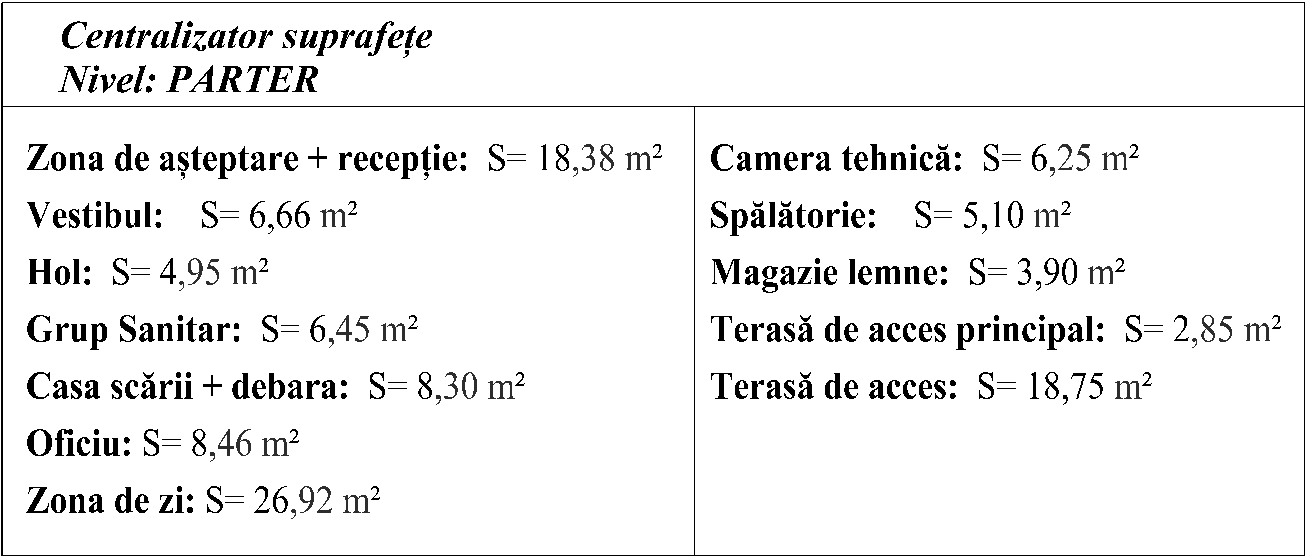 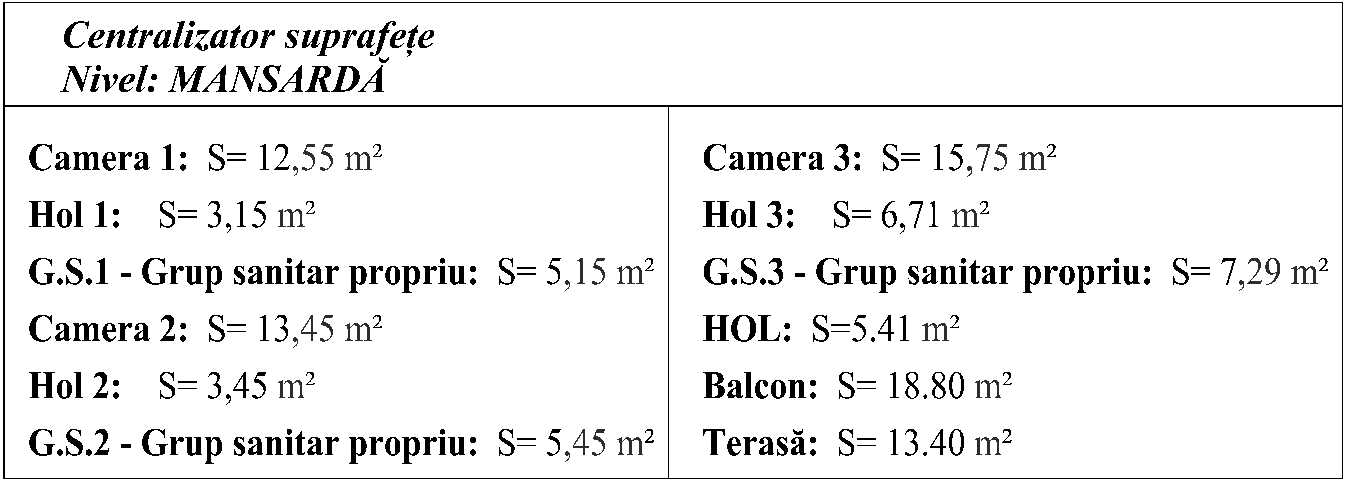 În conformitate cu cerințele și nevoile beneficiarului indicatorii fizici se prezintă astfel.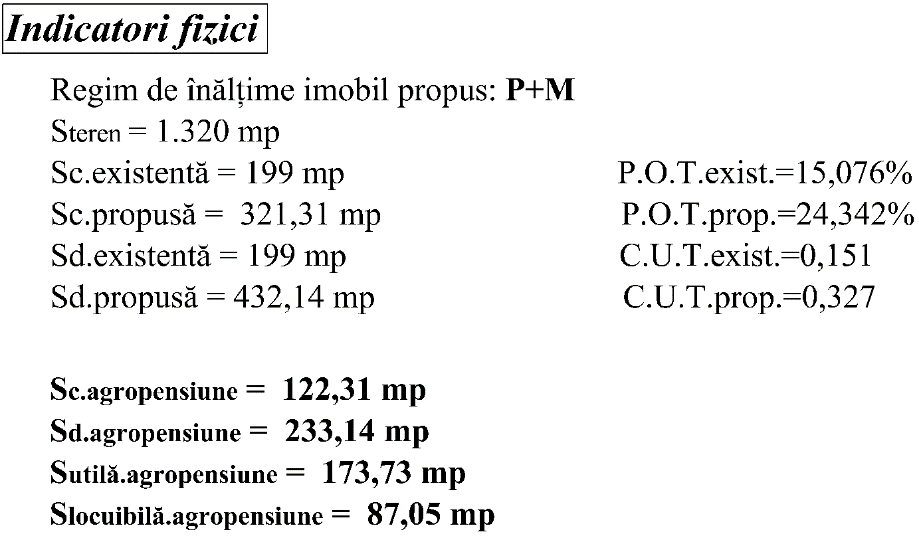 Pentru lucrările de construcții trasarea lucrărilor se face în două etape principale:fixarea bornelor repere în teren și a axelor construcțiilor, pe baza planului de situație, etapă ce se execută de investitor la predarea amplasamentului;trasarea lucrărilor în detaliu se va face de către antreprenorMetodologia de trasare și abaterile admisibile sunt stabilite în STAS 9824/1-87.Platforme exterioare. Căi de acces. Spații verziÎn cadrul obiectivului se propune amenajarea unor platforme exterioare pavate cu dale prefabricate din beton, așezate pe un strat de egalizare din nisip. Stratul vegetal existent va fi decopertat și îndepărtat pe o adâncime minimă de 40cm. Infrastructura platformelor va fi realizată dintr-un strat de balast compactat cu grosime minimă de 25cm și un strat de piatră spartă de 10cm. Stratul de nisip necesar montajului dalelor prefabricate va avea o grosime minima de 5cm. Între stratul de piatră spartă și nisip se vor monta straturi de geotextil pentru evitarea creșterii vegetației printre dale. Dalele vor avea înălțimea de 6cm și vor fi realizate din beton vibropresat.Platformele vor facilita accesul în zona pensiunii, fiind reprezentate de alei pietonale, parcare și cale de acces. Se va asigura un număr de min. 4 locuri de parcare. Se vor amenaja trotuare de gardă și terase de acces cu finisaje moderne de greso-granit.Se propune realizarea unui acces nou, direct din Drumul Naționa DN1G, prin intermediul unui podeț de traversare și a unor platforme pavate și parțial asfaltate. Lățimea noului acces va fi de aproximativ 5,00m.De asemenea se propune amenajarea spațiilor verzi din imediata vecinătate a imobilului și plantarea unor arbuști ornamentali – thuja occidentalis. Se va realiza în zona de acees principal, fațada principală, un rondou cu flori suprateran.În conformitate cu planul de situație propus anexat la prezenta documentație suprafețele exterioare se prezintă astfel:Sdale.parcare = 158,70 mpSdale.alei.pietonale = 20,00 mpSgreso-granit.alei/ trotuare = 67,85 mpSrondou.flori = 2,10 mpSspații.verzi = 558,04 mpSdale.acces.propus = 38,00 mpStotală.acces.propus ~ 55,00 mp		Se va urmării amenajarea spațiilor verzi cu flori decorative, însemântări de iarbă sau gazon, realizarea unor elemente arhitecturale atractive și adaptate specificului investiției. 		Pentru un ambient cât mai plăcut se vor utiliza și elemente de iluminat speciale pentru grădini: lămpi solare sau felinare de grădină cu panouri fotovoltaice.Rețele de incintă. BranșamenteAlimentarea cu energie electricăAlimentarea cu energie electrică se face de la rețeaua edilitară existentă în zonă cu respectarea cerințelor impuse de către furnizor de utilități. Lungimea traseului de branșament este de aproximativ 30m. Lucrările de branșament se realizează după obținerea avizului tehnic de branșament din partea furnizorilor de utilități, în baza unor documentații tehnice de specialitate.Alimentarea tabloului electric prevazut se va realiza de la firida de distributie amplasată în exterior, la limita de proprietate, prin cabluri de tip CYAbY montate îngropat.Traseul cablurilor va fi marcat prin banda avertizoare de culoare galbena, cu inscriptia ELECTRIC, amplasata la 30cm peste cabluri, in straturile de umplutura.Comanda corpurilor de iluminat exterioare va fi realizată prin întrerupatoare cap-scara cu posibilitatea funcționării continue sau prin senzor de prezenta+diurn. Alimentarea cu apă și canalizare menajerăAlimentarea cu apă a obiectivului se va face prin racordare la sursa proprie de apă existentă pe terenul de amplsament și montarea unei pompe de suprafață (hidrofor) pentru alimentarea obiectivului. Trasele de incintă se vor realiza subteran sub adâncimea de îngheț, respectiv 80cm. Lungimea traseului de alimentare cu apă în incintă este de aproximativ 40m.De la sursa de apă proprie imobil va fi alimentat prin conducte din PEID cu De 25 mm PN 10bar pozate îngropat în șant pe pat de nisip, la adâncimea de minim 0.80 m față de cota terenului amenajat.Apele uzate menajere evacuate din imobil vor fi conduse prin racordul exterior proiectat, spre bazinul vidanjabil propus, amplasat pe latura vestică a parcelei.. Bazinul se va amplasa conform plansei AC01 si va fi de tip subteran cu volumul util de minim 10 mc.Condiții de instalare pentru bazinul vidanjabil:Adâncimea maximă de îngropare nu trebuie să depăşească 1m;Recipientul va fi aşezat pe un strat de nisip sau pământ fără pietre;Zonele din imediata apropiere a rezervorului orizontal subteran nu trebuie utilizate ca zone de tranzit auto;Rezervorul orizontal subteran nu trebuie aşezat în soluri care în timp ar putea să îşi modifice configurația;Dacă pânza freatică este la un nivel mai înalt decât fundul rezervorului orizontal subteran, atunci este obligatoriu ca rezervorul să fie ancorat.Bazinul se amplasează pe un teren stabil, într-o groapă cu min. 20 cm mai mare decât inaltimea totală a rezervorului si cu 100 cm mai lunga, respectiv mai lata, deasupra unui strat de nisip. Coborarea se realizeaza cu ajutorul unor panglici sau frânghii rezistente.Odată așezat pe fundul gropii, se verifică cu o cumpănă dacă este perfect stabil, în poziție orizontală.Se umple rezervorul cu apă, în proporție de 30-40%.Se cuplează rezervorul la sistemul de canalizare.Se umple spațiul dintre pereții gropii și cei ai recipientului cu straturi de circa 50 cm material de umplutură, până la jumătatea lui. Fiecare strat trebuie compactat cu atenție, astfel încât să umple tot spațiul din jurul recipientului.Se umple recipientul cu apă, iar restul gropii cu material de umplutură compactat.Este permis doar accesul pietonal.Nu se permite accesul auto deasupra rezervorului, decât în condițiile turnării unei plăci betonate care să nu se sprijine direct pe recipient.Se vor respecta normele de protecția muncii la săparea gropii.Rețeaua de incintă proiectata se va realiza prin tevi de PVC kg cu Dn125mm. Panta de montaj a conductelor va asigura scurgerea apelor uzate menajere la o viteza minima de 0.70 m/s.Instalații interioare electrice și de curenți slabiInstalația electrică interioară se va executa din conductori de cupru de tip MYF trași în tuburi de protectie flexibile, din PVC, pentru traseele montate îngropat în tencuiala pereților și în şapă, respectiv tuburi flexibile metalice pentru traseele aflate în contact cu materiale combustibile.Distribuția circuitelor electrice se va realiza prin șlițuri în pereți, prin pozare în șapă și prin montare pe tavan.Conductoarele folosite la circuitele de iluminat și prize sunt din cupru cu izolație PVC, de tip MYF multifilar cu rezistență mărită la îndoire, montate în tuburi de protecție flexibile din PVC și metal.Pentru alimentarea circuitelor de iluminat s-au prevazut 3 x conductori MYF cu secțiunea de 1.50 mmp, pozați în tuburi de protecție flexibile din PVC/metal cu DN 16 mm.Comutatoarele şi întreruptoarele se montează în doze de aparataj îngropate în elementele de construcţie (pereţi). În tabloul electric, pentru protecţia circuitelor de iluminat sunt prevăzute întreruptoare automate bipolare de 10A.Prizele utilizate sunt cu contact de protecţie montate în doze de aparataj îngropate în pereţi.Conductorii folositi sunt din cupru cu izolatie din PVC, pentru instalaţii fixe, tip 3 x MYF 2,5 mmp, montate în tuburi de protectie PVC/metal, îngropate in elementele de construcţie. In tabloul electric pentru protecţia circuitelor de priză se prevăd întrerupătoare automate bipolare de 16A si cu diferential de 30mA.Protecţia contra socurilor electrice se realizează prin legare la conductor de protecţie. Tabloul general se va lega la priza de pământ artificiala prin intermediul conductorului de protectie.Corpurile de iluminat utilizate sunt de tip aplică de tavan și perete, echipate cu una sau două surse LED de 9/12 W. Gradul de protectie al acestora va fi IP44 pentru băi, oficiu și exterior, respectiv IP20 pentru restul spațiilor.În zonele de acces în clădiri, s-au prevăzut corpuri de iluminat de tip aplică de perete, destinate montajului exterior și echipate cu lampi LED de 9 W, prevazute cu senzor de prezență+diurn.Toate corpurile de iluminat enumerate mai sus se vor monta aparent. Comanda surselor de iluminat se realizeaza prin comutatoare şi întreruptoare montate îngropat. Înălţimea de montare a comutatoarelor şi întreruptoarelor este de 0.90-1.00 m de la nivelul pardoselii finite.S-au prevăzut prize monofazate cu contact de protecție montate perimetral în toate încăperile clădirii, la înălțimea de 0.40m de la suprafața pardoselii finite.În încăperile bucătărie și băi acestea se vor poza la înălțimile specificate în planșele E01 si E02.Toate prizele care se vor monta vor fi obligatoriu cu contact de protecție.Solutia adoptata pentru instalația de recepție TV permite racordarea la rețelele unui furnizor local de televiziune prin cablu. Traseul TV a fost prevăzut prin cabluri coaxiale trase în tuburi PVC, îngropate în elementele de construcţie. S-au prevăzut prize TV montate în tencuială, în doze de aparat.Pentru protecţia împotriva șocurilor electrice se va folosi o schemă de tip TN-S. Se va monta o bară de egalizare a potenţialelor BEP din cupru, de secţiune 20x10 mm şi de lungime 500mm prevăzută cu borne pentru racordarea conductoarelor de echipotenţializare, la care se vor lega: conductorul principal de legare la pământ al tabloului general masele aparatelor fixe fundaţia clădirii conductele instalaţiilor de apă, gaz, încălzire dacă ele sunt metalice elementele metalice ale construcţiei părţi ale instalaţiilor montate pe terasă sau a unor elemente metalice (antene).Se vor lega toate carcasele receptoarelor prin conductoare de protectie legat la pamant alimentate în sistem L-N-PE. La BEP se conectează prin conductoare de cupru de secţiune 16 mmp, conductele de apă rece, conductele de apă caldă, conductele de încălzire (tur, retur), conducta de gaz in cazul in care acestea sunt metalice, instalaţia electrică (prin dispozitiv de protecţie la supratensiuni montat în tabloul electric general). Conductoarele de echipotenţializare se conectează la conducte prin intermediul unor brăţări metalice, prin contact direct. Bara de egalizarea a potenţialelor se va lega la priza de pământ a instalaţiei electrice printr-un conductor de cupru 25 mmp sau platbanda OLZn 40x4.Legăturile echipotenţiale se realizează pentru obiectele metalice exterioare dacă ele se află mai aproape de conductorul de coborâre decât distanţa de securitate S (întotdeauna dacă S<1m), pentru coloane de gaz (când S<3m) şi pentru antene (când S<10m).Legăturile se realizează între conductorul de coborâre şi:- jgheabul orizontal metalic a apelor pluviale- alte elemente metalice de pe lângă traseul coborâriiAceste legături se realizează cu ajutorul pieselor de racordare plat-plat, bucăţi de platbandă, fără a găuri conductoarele de coborâre. Deoarece protecţia diferenţială lucrează împreună cu protecţia prin legare la PE este nevoie de legături electrice foarte bune la conductorul de protecţie.Înainte de punerea în funcţiune a instalaţiei se va verifica rezistenta de dispersie a prizei de pământ care trebuie să fie mai mică de 4 Ω.Instalații sanitareRacordurile de apă vor intra în clădire, în zona centralei termice și a va fi prevăzute cu armături de închidere, filtre lavabile și filtre magnetice anticalcar (la CT), cu dn ¾ și ½ ”.Echiparea cu obiecte sanitare și accesorii a clădirii este urmatoarea: vase de closet cu rezervor montat la semiinălțime, lavoare, spălător, cabine de duș și cadă de baie. Distanțele minime de amplasare, precum și cotele de montaj ale obiectelor sanitare vor fi cele indicate în STAS 1504.Rețeaua interioara de alimentare cu apă se va realiza din conducte de polipropilena cu inserție de fibra compozita PPRfc atât pentru apa caldă cât și pentru apa rece. Conductele de distribuție pentru apa caldă și apa rece se vor prevedea cu izolație tubulară cu grosimea materialului izolant de 6 mm și se vor poza în șapă și prin șlițuirea plăcii din beton slab armat. Diametrele conductelor de apă rece și apă caldă menajeră se vor determina în funcție de suma echivalenților, comform STAS 1478, iar în cazul conductelor de legatură la obiectele sanitare se vor avea în vedere și particularitățile constructive ale obiectelor sanitare (diametrele armăturilor obiectelor sanitare).Porțiunile orizontale de conducte se vor monta cu panta de 1‰ în sensul curgerii pentru a permite golirea intalației.Dilatarea conductelor de apă caldă de consum vor fi preluate pe cât posibil natural, prin schimbări de direcție ale traseului, preferându-se forma de L. Preluarea eforturilor transmise de conductele de apă caldă se va face prin suporți fixați pe elementele de construcție adiacente.La realizarea instalatiilor interioare de canalizare a apelor uzate menajere se vor utiliza tevi din PVC-KA cu diametrele indicate pe plansele de instalatii iar pentru retelele exterioare conducte de pvc de tip KG.Apele uzate menajere sunt evacuate din obiectele sanitare ale clădirii, prin sifoanele acestora către coloanele de colectare a apelor uzate menajere tip PVC KA. Toate conductele de legatura se vor monta cu panta prevazuta in breviarul de calcul si pe planse pentru o corecta descarcare a apei uzate menajere din obiectul sanitar.La amplasarea conductelor și la alegerea traseelor si a modului de montaj s-a tinut seama de recomandarile Normativului I9. Astfel s-a asigurat conductelor o panta continua, care sa permita scurgerea apelor uzate prin gravitatie, respectandu-se gradul de umplere maxim admis de 0,65.Diametrele conductelor orizontale de canalizare de legatura a obiectelor sanitare la coloane se determină din conditiile functionale si constructive, iar diametrul coloanei de canalizare din conditii constructive si hidraulice comform STAS 1795.Pentru evacuarea apei de pe suprafetele pardoselilor, din grupurile sanitare, s-au prevazut sifoane de pardoseala cu garda hidraulica. Pentru mentinerea garzii hidraulice, la aceste sifoane s-a racordat un obiect sanitar cu utilizare frecventa.Ventilarea coloanelor de canalizare s-a realizat prin prelungirea acestora pana la contactul cu atmosfera prin tronsoane de conducta din pvc KA cu dn 50mm prevazute la partea superioara cu caciuli de ventilatie sau prin montarea aerisitoarelor cu membrana cu dn 50mm, in interior. Pe racordul conductelor de ventilare s-au prevazut piese de curatire cu dn 110/50mm amplasate la o inaltime de 0.80m fata de pardoseala.Instalații termiceInstalația de încălzire a fost proiectată avându-se în vedere parametri exteriori și interiori de calcul conform SR 1907/1-97, SR 1907/2-97, caracteristicile cladirii (structura, peretii, grosimile izolatiilor, inaltimile incaperilor fiind prezentate pe planurile de arhitectura) si exigentele beneficiarului.Imobilul este amplasat în zona termică III şi zona eoliană IV, motiv pentru care s-a luat în calcul o temperatură exterioară convenţională de -180 C si urmatoarele temperaturi interioare: 12°C - centrala termica, magazie și spălătorie; 20°C - holuri, grupuri sanitare; 20/22°C – camere, zona de așteptare și recepție, oficiu și zona de zi.Dimensionarea corpurilor de incalzire s-a realizat conform STAS 1797/1-79. La dimensionarea corpurilor de incalzire s-a tinut cont de parametrii de lucru ai instalatiei (80/60°C), de coeficientii de corectie introdusi de temperatura interioara din diferite incaperi, de pozitia de montaj, de modul de racordare, de marimea acestora.Pentru incalzirea incaperilor s-au ales corpuri statice - radiatoare din tabla de otel de tip 22 cu inaltimi de 600/800mm si lungimi standard cuprinse intre 600 si 2000 mm.Racordarea la instalatie a corpurilor de incalzire statice se va realiza prin imbinari demontabile si in diagonala, circulatia agentului termic realizandu-se de sus in jos. Corpurile de incalzire statice se vor amplasa in interiorul incaperilor pe cat posibil in vecinatatea suprafetelor reci, pentru a asigura functionarea lor cu eficienta termica maxima. De asemenea ele se vor corela cu elementele constructiei si cu instalatiile electrice potrivit prevederilor din Normativul I7/2011, cu privire la prevenirea accidentelor prin electrocutare.Pentru alimentarea corpurilor de incalzire s-a adoptat o retea radiala din conducte de polietilena cu insertie de aluminiu PeXAl, cu diametre de 16 mm, cu racordare individuala a fiecarui corp de incalzire la distribuitor colectoare.Distributia s-a realizat prin intermediul unor distribuitoare colectoare, racorduri pentru conducte PeAlPe dn 16/20 mm, pentru fiecare circuit, aerisitoare automate, robineti de inchidere și robineți de golire. Distribuitoarele vor fi montate in cutii metalice pozate ingropat in zidarie. Alimentarea cu agent termic a DC se va realiza de la centrala termica, prin circuite din conducte de polipropilena cu insertie de fibra compozita PPRfc cu dn 32/40 mm.Conductele vor fi pozate ingropat in sapa si zidarie si vor fi prevazute cu izolatii tubulare cu grosimea materialului izolant de 9mm. In zonele de intersectie a traseelor de instalatii, care nu permit ingroparea in sapa, se vor realiza slituiri in placa BA.Temperatura maxima de lucru pentru conductele de PeAlPe si PPRfc va fi de 95°C respectiv 110°C accidental, specificate in cartea tehnica a materialelor.La trecerile conductelor prin pereti si plansee se vor prevedea tuburi de protectie avand in vedere necesitatea miscarii libere a conductelor datorita dilatarii, iar spatiul dintre conducta si tubul de protectie se va etansa cu material incombustibil pentru prevenirea extinderii incediilor. Fixarea si sustinerea conductelor de pereti, stalpi, grinzi se va face cu bratari, dispozitive de prindere sau console de dimensiune tronsonului respectiv.Aerisirea instalatiei se va realiza prin aerisitoare automate de ½”, montate in punctele cele mai inalte ale instalatiei si locurile in care exista pericolul formarii pernelor de aer, la radiatoarele. Golirea instalatiei se va realiza prin robinetii de golire prevazuti la distribuitor-colectoare si in centrala termica.Centrala termică va fi amplasată într-o incapere special amenajată pentru acest scop. Pentru producerea agentului termic pentru radiatoare si circuitul primar de preparare a apei calde menajere, este necesara montarea în centrala termică a unui cazan cu functionare pe combustibil solid, avand puterea termica utila minima de 35 kW.Schema centralei s-a realizat cu acumulator de energie cu volumul de 800 litri si circuite individuale pentru radiatoare si pentru boiler, echipate cu pompe de circulatie controlate electronic. Cazanul s-a prevazut pe racordul de tur cu aerisitor automat, supapa de siguranta si pompa de circulatie, iar pe retur cu racord pentru vas de expansiune inchis. Temperatura minima recomandata pe retur este asigurata prin pompa de by-pass intre tur si retur.Tronsoanele conductelor de legatura a cazanului se vor realiza din cupru.Pentru prepararea apei calde menajere s-a prevazut un boiler cu serpentina si rezistenta electrica avand volumul util de 200l. Boilerul va fi conectat la reteaua de agent termic prin pompa de circulatie individuala. Gazele rezultate in urma arderii combustibilului in cazan se vor evacua in atmosfera prin intermediul racordului la cos avand dn 160/200 mm, si a cosului de fum , avand diametrul interior de 220 mm si inaltime de 6.00 m. Cosul de fum s-a prevazut cu elemente de vizitare cu usa si elemente de colectare si evacuare condens la baza acestuia, element de racordare la cazan cu dn 160/200 mm si element terminal antipluvial la partea superioara. Se vor respecta distantele minime dintre cosul de fum si materialele combustibile in conformitate cu specificatile producatorului.Cosul de fum va fi realizat din elemente din ceramica si beton izolate cu placi din vata minerala bazaltica. Tubulatura interioara, care intra in contact direct cu fumul va fi realizata din samota. Dimensionarea racordului si a cosului de fum s-a făcut conform DIN 4705 partea I (dimensionarea coşurilor şi canalelor de fum).La realizarea golurilor pentru admisia aerului necesar arderii se va consulta fisa tehnica a cazanului utilizat. Se vor asigura calitatile aerului de ardere conform prescriptilor furnizorului.Controlul pompei de incalzire si al pompei de incarcare a boilerului s-a prevazut printr-un controller diferential echipat cu sonda de temperatura pentru acumulator si pentru boiler, racord electric pompe si racord controller 230V, cu afisaj LCD iluminat. Controllerul va permite si incarcarea boilerului cu prioritate. Pompa de recirculare a cazanului va fi comandata printr-un controller cu sonda de temperatura la cazan si afisaj de functionare cu leduri, iar pompa cazanului prin automatizarea acestuia.Echipamentele proiectate şi adoptate în această lucrare se vor monta conform prescripţiilor furnizorilor şi se vor folosi numai echipamente agrementate la noi în ţară.In executie se vor respecta indicatiile cu privire la tehnologia de executie, modul de depozitare si manipulare a materialelor, precum si normele de protectia muncii.Verificarea instalaţiei de încălzire se va face pe intreaga instalaţie şi va fi obligatorie înaintea punerii în funcţiune. Această verificare se va face prin efectuarea următoarelor probe:-  la rece 	-  la cald 	-  de eficacitate    IV. Descrierea lucrărilor de demolare necesare: 	Nu este cazul.     V. Descrierea amplasării proiectului:Comuna Bălan este aşezată în partea de estică a judeţului Sălaj, în Depresiunea Almaşului, parte componentă a Podişului Someşan, bazinul Văii Almaşului; traversată de la sud spre nord de drumul naţional 1G, Huedin - Răstoci.Teritoriul administrativ al comunei se intinde pe o suprafață de 9.470 ha  și este situat în Depresiunea Almașului. Comuna are în componență localitățile: Bălan - sat resedință, Chendrea, Chechiș, Gîlgăul-Almașului și Gîlpaia.Amplasamentul obiectivului este situat în intravilanul Localității Chendrea, Comuna Bălan, înscris în Cartea Funciară Nr. 51550, Nr. cadastral 51550. Suprafața acestui teren este de 1.320 m². Terenul se află în proprietatea personala a Dnei. Fenedi Lenușa Rodica și cu drept de afectațiune în favoarea Fenedi V. Lenuța Rodica PFA.Din punct de vedere juridic terenul de aplasament nu este traversat de servituți de utilitate publică.Coordonate GIS obiectiv, coordonate geografice:	- latitudine	N	47° 12' 84.05''	- longitudine 	E	23° 33' 65.45''	- altitudine		230 mCoordonate Stereo 70:- X = 626821.758 - Y = 370900.737Prin certificatul de urbanism nr. 29 din 04.07.2018 – anexat prezentei documentații se certifică:REGIMUL JURIDICTerenul pentru care se solicită emiterea Certificatului de Urbanism este situat în intravilanul localității Chendrea, Comuna Bălan, județul Sălaj, fiind cedat de către Fenedi Lenuța Rodica către Fenedi V. Lenuța Rodica, conform declarației de afectațiune cu încheierea de autentificare nr. 2182 din 19 iulie 2018, nefiind de utilitate publică și fiind fără restricții în ceea ce privește regimul efectuării construcțiilor.REGIMUL ECONOMICTerenul pentru care se solicită emiterea Certificatului de Urbanism este situat în intravilanul localității Chendrea, Comuna Bălan, județul Sălaj, conform CF. Nr. 51550..REGIMUL TEHNICConform documnetației tehnice.Relații cu zone învecinate, accesuri existente și/sau căi de acces posibileTerenul de amplasament este situat la Vest de Drumul Național DN1G, la sud de Localitatea Bălan și la Nord față de Localitatea Hida – localități reședințe de comune. Amplasamentul obiectivului este situat la este de Râul Almaș. În momentul de față pe terenul de amplasament sunt edificate 3 construcții: Casă de locuit - Parter C1, Bucătărie de vară – Parter C2 și Șură – Parter C3, iar restul terenul fiind împânzit cu vegetație. Construcțiile existente prin prezenta investiție nu vor suferii intervenții. Conform Planului de amplasare și delimitare a imobilului PAD imobilul se învecinează cu următoarele:Vecinătăți:NORD: 	Drum de pământSUD: 		Proprietate privată – Soran V.VEST: 		Proprietate privată – Soran V.EST:		Drum național - DN 1GZona pe care se va edifica construcția propusă are o topografie cu o pantă ușoară (de aprox. 2%), cu suprafețe amenajate reprezentate de platforme de pământ și piatră și alei pentru accesul pietonale.Accesul pe terenul de amplasament se face direct din Drumul Național DN1G prin intermediul unui podeț de traversare și o poartă de acces auto și pietonală. Accesul exitent este situat în partea Nord-Estică a parcelei studiate.Se propune realizarea unui acces nou, separat, care să deservească obiectivul de investiții propus. Acest acces se propune a fi amplasat în zona opusă a parcelei, cu acces direct tot din Drumul Național DN1G. Accesul propus va facilita accesul direct în zona de parcare a pensiunii agroturistice. Împrejmuire existentă se va reconfigura local, pe zona accesului nou creat în partea Sud-Estică a parcelei. Aceasta este realizată cu soclu și stâlpi din beton. Înlocuirea împrejmuirii front la stradă integral nu face obiectul proiectului.Lucrările referitoare la împrejmuire, care sunt acoperite în cadrul Cheltuielilor Neeligibile, Devizul - ACCESUL AUTO NOU sunt: desfacerea parțială a împrejmuirii – pe zona accesului (aprox. 6m); realizara fundațiilor din beton pentru încastrarea stâlpilor pentru noilor porți de acces; montarea unei porți pietonale batante cu lățimea de 1,00m și montarea unei porți culisante cu lățimea de 4,00m.Atât poarta pietonală cât și cea auto se vor realiza din confecții metalice, respectiv țeavă pătrată/ rectangulară, protejată anticoroziv cu min. 2 straturi de vopsea. Poarta auto va fi acționată automat de la distanță prin telecomandă.    VI. Descrierea tuturor efectelor semnificative posibile asupra mediului ale proiectului, în limita informaţiilor disponibile:    A. Surse de poluanţi şi instalaţii pentru reţinerea, evacuarea şi dispersia poluanţilor în mediu:    a) protecţia calităţii apelor:Pe timpul executiei:Pe timpul executiei se urmareste minimizarea consumului de apa prin utilizarea rationala a apei, cat si decantarea apelor uzate in reteaua publica fara poluanti.Pe timpul transportului pamantului din excavatii nu va curge noroi sau apa cu impuritati din sol, astfel incat sa nu colmateze gurile de scurgere ale domeniului public.Sursele de poluare pot fi numai in situatii accidentale, fisurarea canalizarii si infiltrarea suspensiilor din sol, deversarea  substantelor chimice interzise din neglijenta personalului necalificat. Pentru evitarea acestor accidente se vor instrui tot personalul lucrator, cu normele si legislatia in vigoare dar si cei care lucreaza sub-anteprenor.Pe timpul functionarii:Asa cum a fost prezentata la capitolul Utilitati evacuarea apelor uzate se face prin intermediul unui bazin vidanjabil fără a avea exfiltrații.    b) protecţia aerului:Pe timpul executiei:Pe timpul executie se urmareste ca disconfortul creat in timpul sapaturii din degajarea prafului sa se reduca prin stropiri succesive cu apa a stratelor de sol excavat.Pe timpul transportului pamantului din excavatii se va acoperi camionul cu o prelata, pentru diminuarea antrenarii particulelor de praf.Pe timpul functionarii:Nu este cazul.    c) protecţia împotriva zgomotului şi vibraţiilor:Pe timpul executiei:Se propune minimizarea zgomotului produs de utilaje prin functionarea rationala, nu se permite stationarea cu motorul pornit.Sursa de poluare a aerului prin zgomot puternic poate fi accidentala, prin scapare, ciocnire, spargere a elementelor de constructii, se va incerca eliminarea prin instruire personalului angajat si subcontractorilor.Pe timpul functionarii:Nu există sursa de poluare a aerului semnificative prin zgomot din activitățile desfășurate în cadrul agropensiunii.Se vor respecta limitele admisibile din legislatia in viguare STAS 10009/1988, STAS 6156/1986.Poluarea fonica pe teren este generata de transportul auto din DN1G (E81). Poluarea pe teren poate fi redusa prin plantatii de spatii verzi și arbori de aliniament.    d) protecţia împotriva radiaţiilor:NU ESTE CAZUL    e) protecţia solului şi a subsolului:Pe timpul executiei:Pentru protectia solului si a apei, in organizarea de santier se vor efectua urmatoarele lucrari/ masuri de protectie:- imprejmuire cu gard a incintei organizarii de santier; delimitarea fizica se va face astfel cu exactitate  pentru a nu produce distrugeri  inutile de teren;- se vor evita pierderile de carburanti sau lubrifianti la stationarea  utilajelor; astfel ca, toate utilajele folosite vor fi atent verificate zilnic;- organizarea de santier va dispune de toalete ecologice, iar constructorul  va avea in vedere intretinerea toaletelor ecologice, prin contract cu o firma autorizata;- la parasirea incintei organizarilor  de santier, rotile autovehiculelor  se vor curata pe rampa spalare auto;- constructorul va trebui sa respecte conditiile de mediu si de executie a lucrarilor  impuse prin caietul de sarcini pentru realizarea lucrarilor.Prevenirea oricarei poluari accidentale prin instruiri periodice si fizic prin utilizarea materialului absorbant ori de cate ori este nevoie.Pe timpul functionarii:Pensiunea agroturistică nu avea impact asupra solului si subsolului decat accidental.Daca, vor apare astfel de accidente se vor remedia, iar prejudiciul va fi suportat conform legii. Se va respecta legislatia privind poluarea mediului Ord. 756/1997.    f) protecţia ecosistemelor terestre şi acvatice:Obiectivul nu va afecta ecosistemele terestre si acvatice, in executie si nici in functionare.    g) protecţia aşezărilor umane şi a altor obiective de interes public:Obiectivul nu va afecta alte obiective de interes public, zona de locuit, zona de agrement si culturala, pentru ca se vor lua toate masurile de diminuare a surselor de poluare.Distantele fata de vecini:NORD: 	Drum de pământ – 46mSUD: 		Proprietate privată – Soran V. – 3,00 mVEST: 		Proprietate privată – Soran V. – 3,00 mEST:		Drum național - DN 1G – 17,00mSe constata ca distantele fata de vecinătăți nu vor crea disconfort pe perioada executiei si amenajarii pensiunii agroturistice. Masuri propuse pentru diminuarea disconfortului pe timpul santierului:Nu se va depasi programul de lucru cf. programului de liniște.    h) prevenirea şi gestionarea deşeurilor generate pe amplasament în timpul realizării proiectului/în timpul exploatării, inclusiv eliminarea:Pe timpul executiei:Deseurile se vor colecta si stoca (numai in incinta gospodariei de deseuri inscriptionata cu containere special amenajate pentru ficare tip de deseu) provizoriu si selectiv, conform HG 856/2002, principalele tipuri rezulate in timpul executiei sunt:Menajer, ambalaje,  plastic, feroase, neferoase, cartoane, material vegetal (toaletarea copacilor, iarba)Se vor elimina/ valorifica cu societati autorizate pentru acest serviciu de preluare a deseurilor, responsabil va fi constructorul.Pe timpul functionarii:Din activitatile desfasurate se vor produce deseuri menajere si deseuri alimentare.Deseurile vor fi preluate de firme specializate, contractate in acest sens.Se va respecta toata legislatia in vigoare privind deseurile L211/2011, HG 856/2002, HG 621/2005.i) gospodărirea substanţelor şi preparatelor chimice periculoase:Pe timpul executiei:Se vor utiliza substante chimice precum: vopsea, grunduri, vaseline etc. Se incearca folosirea acestor produse din ce in ce mai ecologice pentru mediu inconjurator dar si protejand personalul angajat. Este interzisa deversarea resturilor de substante chimice la canalizare sau direct pe sol, cat si reutilizarea ambalajelor dupa consumarea produselor.Pe timpul functionarii:Obiectivul nu va genera substante sau preparate chimice periculoase, se vor utiliza in igienizare si curatarea pardoselilor si grupurilor sanitare detergenti de uz casnic biodegradabili.    B. Utilizarea resurselor naturale, în special a solului, a terenurilor, a apei şi a biodiversităţii.	În urma executării săpăturilor la infrastructura clădirii va rezulta un volum de pământ care va fii reutilizat parțial la umpluturi.Alte resurse naturale nu vor fii utilizate în cadrul proiectului.    VII. Descrierea aspectelor de mediu susceptibile a fi afectate în mod semnificativ de proiect:Impactul asupra populaţiei, sănătăţii umane, biodiversităţii (acordând o atenţie specială speciilor şi habitatelor protejate), conservarea habitatelor naturale, a florei şi a faunei sălbatice, terenurilor, solului, folosinţelor, bunurilor materiale, calităţii şi regimului cantitativ al apei, calităţii aerului, climei (de exemplu, natura şi amploarea emisiilor de gaze cu efect de seră), zgomotelor şi vibraţiilor, peisajului şi mediului vizual, patrimoniului istoric şi cultural şi asupra interacţiunilor dintre aceste elemente. Natura impactului (adică impactul direct, indirect, secundar, cumulativ, pe termen scurt, mediu şi lung, permanent şi temporar, pozitiv şi negativ);NU ESTE CAZULExtinderea impactului (zona geografică, numărul populaţiei/habitatelor/speciilor afectate);NU ESTE CAZULMagnitudinea şi complexitatea impactului;NU ESTE CAZULProbabilitatea impactului;NU ESTE CAZULDurata, frecvenţa şi reversibilitatea impactului;NU ESTE CAZULMăsurile de evitare, reducere sau ameliorare a impactului semnificativ asupra mediului;NU ESTE CAZULNatura transfrontalieră a impactului;NU ESTE CAZUL    VIII. Prevederi pentru monitorizarea mediului - dotări şi măsuri prevăzute pentru controlul emisiilor de poluanţi în mediu, inclusiv pentru conformarea la cerinţele privind monitorizarea emisiilor prevăzute de concluziile celor mai bune tehnici disponibile aplicabile. Se va avea în vedere ca implementarea proiectului să nu influenţeze negativ calitatea aerului în zonă.Nu sunt prevazute dotari si masuri pentru controlul emisiilor de poluanti in mediu, supravegherea calitatii factorilor de mediu si monitorizarea activitatilor destinate protectiei mediului deoarece proiectul nu genereaza emisii.    IX. Legătura cu alte acte normative şi/sau planuri/programe/strategii/documente de planificare:    A. Justificarea încadrării proiectului, după caz, în prevederile altor acte normative naţionale care transpun legislaţia Uniunii Europene: <LLNK 832010L0075           20>Directiva 2010/75/UE (IED) a Parlamentului European şi a Consiliului din 24 noiembrie 2010 privind emisiile industriale (prevenirea şi controlul integrat al poluării), <LLNK 832012L0018           20>Directiva 2012/18/UE a Parlamentului European şi a Consiliului din 4 iulie 2012 privind controlul pericolelor de accidente majore care implică substanţe periculoase, de modificare şi ulterior de abrogare a<LLNK 831996L0082           20> Directivei 96/82/CE a Consiliului, <LLNK 832000L0060           20>Directiva 2000/60/CE a Parlamentului European şi a Consiliului din 23 octombrie 2000 de stabilire a unui cadru de politică comunitară în domeniul apei, <LLNK 832008L0050           31>Directiva-cadru aer 2008/50/CE a Parlamentului European şi a Consiliului din 21 mai 2008 privind calitatea aerului înconjurător şi un aer mai curat pentru Europa, <LLNK 832008L0098           20>Directiva 2008/98/CE a Parlamentului European şi a Consiliului din 19 noiembrie 2008 privind deşeurile şi de abrogare a anumitor directive, şi altele).NU ESTE CAZUL    B. Se va menţiona planul/programul/strategia/documentul de programare/planificare din care face proiectul, cu indicarea actului normativ prin care a fost aprobat.NU ESTE CAZUL    X. Lucrări necesare organizării de şantier:Conform legislatiei in vigoare, executia va fi urmarita din partea beneficiarului de un diriginte de santier atestat M.L.P.A.T. De asemenea antreprenorul va avea in echipa un responsabil tehnic cu executia atestat M.L.P.A.T. Avand in vedere incadrarea constructiei in categoria de importanta „C”, conform legislatiei in vigoare in timp se impune o urmarire si supraveghere curenta. Organizarea de santier necesara realizarii obiectivului va fi amplasată în incinta obiectivului.Spaţiul pentru organizarea de şantier va fi delimitat şi va cuprinde in obiectivele principale:Platforma pentru depozitare materiale de construcţie;Platformă depozitare deşeuri;Întreaga incintă va fi împrejmuită/ delimitată cu gard din plase de oţel sau alte elemente specifice de împrejmuire.Gospodaria de deseuriDepozitarea vopselurilor, diluantilor etc. cu caracter chimic – periculos pentru mediu se face in spatiu inchis, ventilat natural, cu acces limitat;Utilajele de construcţii se vor alimenta cu carburanţi numai în zone special amenajate fără a se contamina solul cu produse petroliere;Intreţinerea utilajelor/mijloacelor de transport (spălarea lor, efectuarea de reparaţii, schimburile de ulei) se vor face numai la service-uri/ baze de producţie autorizate;Lucrarile de executie se vor desfasura exclusiv  in limitele parcelei detinute de beneficiar.Amplasamentul organizarii de santier este liber de retele subterane.Accesul constructorilor pe santier se va realiza din DN1G în zona special amenajată, conform Proiectului de Organizare de Santier.Deseurile rezultate in urma activitatilor de construire se vor depozita in zona de depozitare a organizarii de santier si vor fi ridicate periodic de catre o unitate specializata conform contractului de salubritate. Se vor respecta prevederile normelor de salubritate in vigoare.Dupa incheierea santierului terenul folosit pentru organizarea execuției se va amenaja ca spatii verzi si cai destinate circulatiei.Respectarea prevederilor urmatoarelor normative este obligatorie:- OUG nr.195/2005 privind protecfia mediului aprobata cu modificari de Legea nr.265/2006, cu modificarile~completarile ulterioare;- Legea nr. l 04/201 I privind calitatea aerului inconjurator.- Legea nr. 211/2011 privind regimul deseurilor;- Legea nr. 2412007 privind reglementarea si administrarea spajiilor verzi din intravilanul localitatilor-Republicata, cu modijicarile si complelarile ulterioare.	Lucrarile de organizare a șantierului  vor fi corect concepute și executate,  cu dotări moderne care să reducă emisiile de noxe în aer, apă și pe sol.	Lucrările vor fi concentrate într-un singur amplasament, diminuând astfel zonele de impact și favorizând o exploatare  controlată și corectă.	La terminarea lucrărilor, executantul  va lua măsuri de desființare a șantierului  astfel :	- dezafectarea amenajărilor de șantier;	- curățarea locurilor din ampriza lucrărilor.    XI. Lucrări de refacere a amplasamentului la finalizarea investiţiei, în caz de accidente şi/sau la încetarea activităţii, în măsura în care aceste informaţii sunt disponibile:În prezent nu sunt preconizate astfel de lucrări.    XII. Anexe - piese desenate:    1. planul de încadrare în zonă a obiectivului şi planul de situaţie, cu modul de planificare a utilizării suprafeţelor; formele fizice ale proiectului (planuri, clădiri, alte structuri, materiale de construcţie şi altele); planşe reprezentând limitele amplasamentului proiectului, inclusiv orice suprafaţă de teren solicitată pentru a fi folosită temporar (planuri de situaţie şi amplasamente);    2. Planuri orizontale clădiri    XIII. Pentru proiectele care intră sub incidenţa prevederilor <LLNK 12007    57182 3?2  28 57>art. 28 din Ordonanţa de urgenţă a Guvernului nr. 57/2007 privind regimul ariilor naturale protejate, conservarea habitatelor naturale, a florei şi faunei sălbatice, aprobată cu modificări şi completări prin <LLNK 12011    49 10 201   0 17>Legea nr. 49/2011, cu modificările şi completările ulterioare, memoriul va fi completat cu următoarele:    NU ESTE CAZUL    XIV. Pentru proiectele care se realizează pe ape sau au legătură cu apele, memoriul va fi completat cu următoarele informaţii, preluate din Planurile de management bazinale, actualizate:NU ESTE CAZUL    XV. Criteriile prevăzute în anexa nr. 3 la Legea nr. ..... privind evaluarea impactului anumitor proiecte publice şi private asupra mediului se iau în considerare, dacă este cazul, în momentul compilării informaţiilor în conformitate cu punctele III-XIV.Conform ANEXA III 1. Caracteristicile proiectelor(a) dimensiunea și concepția întregului proiect; 	Proiectul consta în realizarea unei pensiuni agroturistice și a amenajarilor  exterioare (parcare, spatiu pietonal,etc). Regimul de înălțime maxim va fii P+M.(b) cumularea cu alte proiecte existente și/sau aprobate; 	Nu este cazul.(c) utilizarea resurselor naturale, în special a solului, a terenurilor, a apei și a biodiversității;	Conform cu cele precizate anterior.(d) producția de deșeuri;	Deseurile rezultate vor fi din urma executiei lucrarilor, a santierului, respectiv a  exploatarii clădirii (deseuri umede si uscate). 	Se vor incheia contracte cu firme de salubritate ce vor asigura evacuarea deseurilor în conditiile prevazute de legile în vigoare, atât pe perioada executiei cât și pe perioada în care construcția va fi în exploatare. (e) poluarea și alte efecte nocive; 	Conform cu cele precizate anterior.(f) riscurile de accidente majore și/sau dezastre relevante pentru proiectul în cauză, inclusiv cele cauzate de schimbările climatice, conform cunoștințelor științifice; 	Se vor lua masuri în conformitate cu legislatia în vigoare a.i. santierul să funcționeze în parametri normali.Pentru mai multe informatii, a se consulta capitolul VIII (referitor la LUCRARI NECESARE ORGANIZARII DE SANTIER).(g) riscurile pentru sănătatea umană (de exemplu, din cauza contaminării apei sau a poluării atmosferice). 25.4.2014 L 124/15 Jurnalul Oficial al Uniunii Europene RO 	Se vor lua toate măsurile necesare a.i. să fie respectate toate prevederile legilor în vigoare, atât pe timpul executiei lucrarilor, cât și pe timpul functionarii constructiei.	2. Amplasarea proiectelor Sensibilitatea ecologică a zonelor geografice susceptibile de a fi afectate de proiecte trebuie luată în considerare, în special în ceea ce privește:(a) utilizarea actuală și aprobată a terenurilor; 	Terenul este situat in intravilanul com. Bălan.(b) bogăția, disponibilitatea, calitatea și capacitatea de regenerare relative ale resurselor naturale (inclusiv solul, terenurile, apa și biodiversitatea) din zonă și din subteranul acesteia; 	Nu este cazul.(c) capacitatea de absorbție a mediului natural, acordându-se o atenție specială următoarelor zone:(i) zone umede, zone riverane, guri ale râurilor;		Nu este cazul.(ii) zone costiere și mediul marin;		Nu este cazul.(iii) zonele montane și forestiere;		Nu este cazul.(iv) rezervații și parcuri naturale;		Nu este cazul.(v) zone clasificate sau protejate de dreptul național; zone Natura 2000 desemnate de statele membre în conformitate cu Directiva 92/43/CEE și cu Directiva 2009/147/CE;		Nu este cazul.(vi) zonele în care au existat deja cazuri de nerespectare a standardelor de calitate a mediului prevăzute în dreptul Uniunii și relevante pentru proiect sau în care se consideră că există astfel de cazuri;		Nu este cazul.(vii) zonele cu o densitate mare a populației;		Nu este cazul.(viii) peisaje și situri importante din punct de vedere istoric, cultural sau arheologic.		Nu este cazul.3. Tipurile și caracteristicile impactului potențial Efectele semnificative pe care le pot avea proiectele asupra mediului trebuie analizate în raport cu criteriile stabilite la punctele 1 și 2 din prezenta anexă, având în vedere impactul proiectului asupra factorilor prevăzuți la articolul 3 alineatul (1), și ținând seama de:(a) importanța și extinderea spațială a impactului (de exemplu, zona geografică și dimensiunea populației care poate fi afectată); 		Nu este cazul.(b) natura impactului; 		Nu este cazul.(c) natura transfrontalieră a impactului;		Nu este cazul.(d) intensitatea și complexitatea impactului;		Nu este cazul.(e) probabilitatea impactului; 		Nu este cazul.(f) debutul, durata, frecvența și reversibilitatea preconizate ale impactului; 		Nu este cazul.(g) cumularea impactului cu impactul altor proiecte existente și/sau aprobate; 		Nu este cazul.(h) posibilitatea de reducere efectivă a impactului. 		Nu este cazul.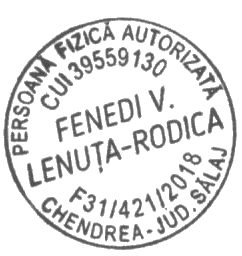 Data:   14.03.2019       								Semnătura şi ştampila titularului